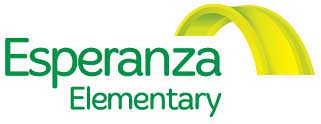 BOARD MEETING6:10 – 8:20 PM, Tuesday, January 20, 2015Esperanza School * 4956 W 3500 S, West Valley City, UT 84119MINUTESMembers present: Janet Christensen (Chair), Juan Freire, Patricia Matthews, Challene Nuvan (PTO), Steve Winitzky (Treasurer) Members absent: Marty Banks, Cody Case (Secretary), Rocio Velasquez (PTO)Others present: Eulogio Alejandre (Principal), Julia Barrientos (Vice Principal), Trent Maw (Red Apple), Chrystal Sanchez (School Secretary), Kim Campbell (C4L), Jerry Haslam (C4L)Conditions 4 Learning (C4L) PresentationLast summer, Principal Eulogio engaged C4L for the 2014-15 school year to assist the school in evaluating its effectiveness; C4L evaluates inputs (instructional practices/school community), not outputs (student test results).  With two decades of experience and research in school improvement, C4L contends there are four learning conditions that account for as much as two-thirds of the variance in academic achievement: clear expectations, background skills, individual recognition, and relationships.  The C4L process surveys students, teachers and parents to determine the presence of these critical learning conditions.  C4L staffers Kim Campbell and Jerry Haslam presented the findings of the initial surveying at Esperanza.  The results are guiding decisions around instruction at Esperanza that include the inauguration of the unique Weber State University teacher training program currently being conducted at Esperanza with ten teachers.Financial Report Trent Maw, business manager, presented the monthly financial report prepared by Red Apple.  He guided the board through a brief explanation of the data and graphs. The revised detailed budgets for both FY14 and FY15 were also presented.  Action Items Motion to approve minutes from November 18, 2014.  Patricia made motion, Challene seconded.  Motion passed unanimously (including Marty Banks approval via prior communication to Janet).Motion to approve the 2015-16 school calendar which corresponds closely to the Granite district calendar.  Steve made the motion, Patricia seconded.  Motion passed unanimously.Information Items Executive Director/Principal report Enrollment for 2015-16.  Principal Eulogio began recruiting for the 2015-16 school year in January.  The enrollment goal for 2015-16 is 450, an increase of 60 students.  Eulogio has booked media interviews in the next few weeks and Telemundo will be doing a story about the school before the end of January.  Eulogio will keep about 20 slots open in 1st through 6th grades in order to accommodate siblings of newly enrolled students.Employee update.  Eulogio has surveyed teachers about their intent to return for 2015-16.  All but two will most likely be returning.  Two new classes will be added next year (3rd and 6th) so Eulogio anticipates hiring 4-5 new teachers.  Three prospective teachers will be interviewed this week.  Another promising candidate is currently being considered.Student assessments.  Vice Principal Julia reported on formative assessments being conducted on all students to determine English and Spanish reading proficiency, and math.  This is critical baseline information in order to determine Esperanza’s effectiveness in improving student proficiency in reading and math.  A summary of Developmental Reading Assessment in English (DRA):1st grade:  only 15% began the school year on grade level; 33% are not reading at all.2nd grade:  2.4% are on grade level; 12% are reading two grade levels below 2nd.3rd grade:  12.5% are on grade level; 17% are two grade levels behind.4th grade:  11% on grade level; 20% are two grade levels behind.5th grade:  32% on grade level; 34% are two grade levels behind.6th grade:  54% are on grade level; 15.3% are two grade levels behind.Charter School Day at the Legislature.  Esperanza will be participating in the annual Charter Day at the Legislature on January 30 at the Capitol Rotunda.  Two teachers, parents and 12 students will staff a table with photos and information about Esperanza.PTO report.  Challene explained the potential K12 fundraiser program which asks parents and supporters to take an online survey which asks marketing questions.  The school will receive $5 for each survey.  The general feeling of the group was not positive about this kind of fundraiser.  Challene also described efforts to improve communication with parents.Zions bank line of credit.  Steve described a good meeting with Catherine Arik, Zions VP for Commercial Relationships.  In the meeting, Steve described the school, its history and programs; as well as the funding cycle and potential cash flow issues.  Catherine also came to visit the school and meet with Eulogio and Janet.  The line of credit application appears to be on track.Principal evaluation process.  Janet reported on a UAPCS workshop about how charter school boards can evaluate the school’s director/principal.  After discussion, the board determined to evaluate Principal Eulogio for the 2014-15 school year on the following criteria:Attainment of Esperanza’s student enrollment goal of 390.Establishment of individual baselines for student proficiency in reading and math.Achievement of Esperanza’s objectives within the approved budget.Since Principal Eulogio is on track to achieving these goals, the board unanimously agreed that it would wish to engage him as director/principal for the 2015-16 school year.  It was decided to put this formal decision on the agenda for the February meeting, along with defining initial goals for the 2015-16 schools year.  The meeting was adjourned at 8:20pm.ANNOUNCEMENTS:Next board meeting – Tuesday, February 24, 2015 (this is the 4th Tuesday, not the usual 3rd Tuesday, an exception just for February) * 6:00-7:30pm, Esperanza School